ОФИЦИАЛЬНОЕ  ОПУБЛИКОВАНИЕЗаключение о результатах публичных слушаний 
в городском поселении Безенчук муниципального района Безенчукский Самарской области по проекту решения Собрания представителей городского поселения Безенчук муниципального района Безенчукский Самарской области «О внесении изменений в Правила благоустройства территории городского поселения Безенчук муниципального района Безенчукский Самарской области»1. Дата оформления заключения о результатах публичных слушаний —24.05.2021. 2. Наименование проекта, рассмотренного на публичных слушаниях - проект решения Собрания представителей городского поселения Безенчук муниципального района Безенчукский Самарской области «О внесении изменений в Правила благоустройства территории городского поселения Безенчук муниципального района Безенчукский Самарской области» (далее — Проект решения).Основание проведения публичных слушаний — постановление Главы городского поселения Безенчук муниципального района Безенчукский Самарской области от 22.04.2021 № 167 «О проведении публичных слушаний по проекту решения Собрания представителей городского поселения Безенчук муниципального района Безенчукский Самарской области «О внесении изменений в Правила благоустройства территории городского поселения Безенчук муниципального района Безенчукский Самарской области»» и оповещение о начале публичных слушаний, опубликованные в газете «Вестник городского поселения Безенчук» от 23.04.2021 № 11 (222).Дата проведения публичных слушаний — с 23.04.2021 по 27.05.2021.3. Реквизиты протокола публичных слушаний, на основании которого подготовлено заключение о результатах публичных слушаний — б/н от 21.05.2021.4. В публичных слушаниях приняли участие 3 человека, в том числе:в поселке городского типа Безенчук 23 апреля 2021 года в 10:00 по адресу: Самарская область, Безенчукский район, поселок городского типа Безенчук, ул. Нефтяников, д. 12;в деревне Дмитриевка 26 апреля 2021 года в 14:00 по адресу: Самарская область, Безенчукский район, деревня Дмитриевка, ул. ул. Гражданская, д. 9;в поселке Новооренбургский 28 апреля 2021 года в 14:00 по адресу: Самарская область, Безенчукский район, поселок Новооренбургский, ул. Оренбургская, д. 22;в поселке Сосновка 29 апреля 2021 года в 14:00 по адресу: Самарская область, Безенчукский район, поселок Сосновка, д. 13;на железнодорожном разъезде Восток 30 апреля 2021 года в 14:00 по адресу: Самарская область, Безенчукский район, железнодорожный разъезд Восток, д. 25. Предложения и замечания по Проекту решения в протокол публичных слушаний внес 1 (один) человек. 6. Обобщенные сведения, полученные при учете замечаний и предложений, выраженных участниками публичных слушаний и постоянно проживающими на территории, в пределах которой проводятся публичные слушания, и иными заинтересованными лицами по вопросам, вынесенным на публичные слушания:Решение Собрания представителей городского поселения Безенчук муниципального района Безенчукский Самарской области от 24.05.2021г  №54/11«Об избрании высшего выборного должностного лица городского поселения Безенчук муниципального района Безенчукский  -  Главы городского поселения Безенчук муниципального района Безенчукский Самарской области»     В соответствии с Федеральным законом от 06.10.2003 года № 131-ФЗ «Об общих принципах организации местного самоуправления в Российской Федерации», Уставом городского поселения Безенчук муниципального района Безенчукский Самарской области, Положением о проведении конкурса по отбору кандидатур на должность Главы городского поселения Безенчук муниципального района Безенчукский Самарской области, утвержденным Решением Собрания представителей городского поселения Безенчук муниципального района Безенчукский Самарской области от 17.03.2021 года № 38/8, рассмотрев предложенные конкурсной комиссией кандидатуры на должность Главы городского поселения Безенчук муниципального района Безенчукский Самарской области, Собрание представителей городского поселения Безенчук муниципального района Безенчукский Самарской области четвертого созыва, РЕШИЛО:Избрать высшим выборным должностным лицом городского поселения Безенчук муниципального района Безенчукский – Главой  городского поселения Безенчук муниципального района Безенчукский Самарской области сроком на пять лет – Гурова Вадима Николаевича.Настоящее Решение вступает в силу со дня его принятия.Опубликовать настоящее Решение в газете «Сельский труженик».Председатель Собрания представителей городского поселения Безенчук   муниципального района Безенчукский  Самарской области                    А.Г.КантеевПостановление Администрации городского поселения Безенчук муниципального района Безенчукский Самарской области от 25.05.2021г № 222«О внесении изменений в состав Комиссии по предупреждению и ликвидации чрезвычайных ситуаций и обеспечению пожарной  безопасности городского поселения Безенчук»В связи с произошедшими кадровыми изменениями, соответствии с Федеральными законами от 21.12.1994 № 69-ФЗ «О пожарной безопасности», от 21.12.1994 № 68-ФЗ «О защите населения и территорий от чрезвычайных ситуаций природного и техногенного характера», Постановлением Правительства Российской Федерации от 30.12.2003 № 794 «О единой государственной системе предупреждения и ликвидации чрезвычайных ситуаций», Постановлением Правительства Российской Федерации от 14 января 2003 г. № 11 «О правительственной комиссии по предупреждению и ликвидации чрезвычайных ситуаций и обеспечению пожарной безопасности», руководствуясь Уставом городского поселения Безенчук муниципального района Безенчукский Самарской областиПОСТАНОВЛЯЮ:1. Внести изменения в состав Комиссии по предупреждению и ликвидации чрезвычайных ситуаций и обеспечению пожарной безопасности городского поселения Безенчук, утвержденного постановлением Администрации городсокго поселения Безенчук от 07.10.2014г №187 «О   создании   комиссии    по предупреждению и ликвидации чрезвычайных ситуаций и обеспечению пожарной безопасности городского поселения Безенчук» согласно приложению №1. Опубликовать настоящее постановление в газете «Вестник городского поселения Безенчук», разместить в сети Интернет на официальном сайте городского поселения Безенчук.Контроль за исполнением настоящего постановления возложить на заместителя Главы городского поселения Безенчук А.В. Пичужкина.Глава городского поселения                                                                                  В.Н.Гуров Приложение № 1к постановлению Администрации городского поселения Безенчук от 25.05.2021г № 222  Состав комиссии по предупреждению и ликвидации чрезвычайных ситуаций и обеспечению пожарной безопасности городского поселения Безенчук.Председатель комиссии:Гуров В.Н. - Глава городского поселения БезенчукЗаместитель председателя комиссии:Пичужкин А.В.  – заместитель Главы городского поселения Безенчук;Секретарь комиссииЛевин И.Н. – главный специалист Администрации городского поселения БезенчукЧлены комиссии:Душкин М.В. – директор МУП «Водоканалсервис»;Платонов Д.А. – директор МБУ «Благоустройство»;Колесникова Н.К. – главный специалист-главный бухгалтер Администрации городского поселения Безенчук.АДМИНИСТРАЦИЯ ГОРОДСКОГО ПОСЕЛЕНИЯ БЕЗЕНЧУК  НАПОМИНАЕТ ЖИТЕЛЯМ О ПРАВИЛАХ ПРАВИЛА ПОВЕДЕНИЯ ПРИ ЗАПАХЕ ГАЗА В КВАРТИРЕ!При запахе газа в квартире: - отключите газ, распахните окна;- удалите из квартиры всех;- обесточьте ее;- выдерните телефонный шнур из розетки;- закрыв за собой дверь квартиры, по телефону вызовите аварийную газовую службу;- дождитесь ее прибытия на улице.Погасло пламя в газовой горелке:- заметив это, не пытайтесь зажечь горелку - это может привести к взрыву накопившегося газа;- перекройте кран подачи газа;- откройте окна и проветрите помещение;- подождите, пока горелка остынет (при необходимости очистите ее от остатков пищи и жира, продуйте отверстия подачи газа) и затем вновь зажгите газ, предварительно закрыв окна и ликвидировав сквозняк;
- если концентрация газа велика и его подачу перекрыть невозможно, немедленно эвакуируйте всех соседей по лестничной площадке;- вызовите аварийную газовую службу и пожарную охрану;- окажите помощь пострадавшим от отравления газом.Помните: при аварийных ситуациях на газовых магистралях могут внезапно перекрыть газ, а потом вновь подать его без предупреждения!Запах газа в подъезде:- позвоните в аварийную газовую службу по номеру «04» или «104»;- проветрите лестничную клетку;- выйдя из подъезда и оставив входную дверь открытой, предупредите жильцов и входящих в подъезд людей об опасности.
Меры безопасности при запахе газа.Недопустимо:
- пользоваться открытым огнем;- курить;- нажимать на кнопку электрозвонка;- звонить по телефону;- включать/выключать свет;- включать/выключать электроприборы.При запахе газа необходимо срочно звонить в аварийную газовую службу. При пожаре и происшествиях, связанных с угрозой жизни человека, сообщайте по единому номеру пожарно-спасательной службы МЧС России "101".При возникновении чрезвычайных ситуаций обращайтесь по телефонам: 112, 101, 102, 103, 104; 8 (84676) 2-10-12, 2-11-28; 8-927-001-84-02 (ЕДДС м.р. Безенчукский).БЕРЕГИТЕ СЕБЯ И СВОИХ БЛИЗКИХ!КУРЕНИЕ В ПОСТЕЛИ – ОПАСНО ДЛЯ ЖИЗНИ!Уважаемые жители муниципального района Безенчукский!По статистике, большинство пожаров в жилых домах происходит из-за неосторожного обращения с огнем. Самое распространённое нарушение - курение в постели. Курящий засыпает, сигарета падает на постельные принадлежности, что может вызвать возгорание. Часто можно наблюдать, как отдельные люди, прикуривая, бросают спички и окурки куда попало, курят в запрещённых местах, кладут окурки на деревянные предметы, вблизи материалов, способных воспламениться при малейшем соприкосновении с огнем. Вызвав тление горючего материала, сам окурок через некоторое время гаснет. Но образованный им очаг тления при благоприятных условиях может превратиться в пожар. В условиях, обеспечивающих концентрацию тепла (на практике это скрытые деревянные конструкции, скопившиеся отходы), после обугливания места соприкосновения с тлеющей сигаретой происходит саморазогрев горючих материалов, а затем - воспламенение. Время тления при этом колеблется от одного до четырех часов в зависимости от размеров горючего материала, расположенного в районе очага тления, и условий теплоотдачи.Окурок, брошенный на опилки, вызывает их тление. Также тлеющий окурок способен вызвать воспламенение бумаги, сена или соломы. Из этого следует, что пожары, вызванные непогашенной сигаретой, более распространены, чем может показаться на первый взгляд. Особенно следует остановиться на малолетних курильщиках. Подражая взрослым, ребята курят, выбирая для этого самые укромные места. При появлении взрослых они стремятся скрыть свой проступок, бросают непотушенную сигарету, провоцируя пожар.Окурки, брошенные с балконов или окон, также могут  спровоцировать пожар, попав на балконы или лоджии нижерасположенных этажей, где часто хранятся старые вещи, ёмкости с горючими и легковоспламеняющимися жидкостями. Окурок может попасть в квартиру через открытую форточку, где условия для развития горения могут быть самыми благоприятными. Уважаемые жители! Соблюдайте  меры пожарной безопасности в быту. Курение в постели – опасно для жизни! Будьте бдительны! Ваша безопасность находится в Ваших руках! В случае пожара незамедлительно звоните по телефону "101" .  При возникновении чрезвычайных ситуаций обращайтесь по телефонам: 112, 101, 102, 103, 104; 8 (84676) 2-10-12, 2-11-28; 8-927-001-84-02 (ЕДДС м.р. Безенчукский).ЖЕЛЕЗНАЯ ДОРОГА - ЗОНА ПОВЫШЕННОЙ ОПАСНОСТИ!Уважаемые жители муниципального района Безенчукский!Железная дорога  является одной из наиболее опасных отраслей транспорта.  Только за 9 месяцев 2020 года 59 человек погибли и 81 человек получил травмы на Куйбышевской железной дороге. Как сообщает пресс-служба КбшЖД, рост травматизма в зоне движения поездов по сравнению с аналогичным периодом 2019 года составил 11%. Чаще всего люди погибают и получают увечья, переходя железнодорожные пути в неустановленных местах, оставаясь на пешеходном настиле во время движения поезда, взбираясь на платформу и прыгая с нее.Железнодорожники прилагают немало усилий для того, чтобы не допустить случаев производственного травматизма, но что могут сделать с человеческой беспечностью, невнимательностью, халатностью многочисленные предупреждающие надписи и  радиоинформирование  граждан правилам безопасности на железнодорожном транспорте? Неоднократно приходится наблюдать ситуацию, когда люди, особенно молодёжь, перебегают железнодорожный путь в непосредственной близости от приближающегося поезда, не задумываясь о том, что их жизнь может внезапно оборваться. Стоит на секунду замешкаться при нахождении на пути или поскользнуться – и беды не миновать.Движущийся поезд остановить непросто. Его тормозной путь в зависимости от веса, профиля пути в среднем составляет около тысячи километров. Кроме того, надо учитывать, что поезд, идущий со скоростью 100-120 км/ч, за одну секунду преодолевает 30 метров. А пешеходу, для того чтобы перейти через ж/д путь, требуется не менее 5-6 секунд. Тем более что молодые люди любят слушать музыку и при пересечении путей зачастую не снимают наушников плеера. Они даже не слышат гудка поезда, а зрительное внимание сосредоточено на том, как удобнее перейти рельсы. Неподвижные вагоны безопасны лишь на первый взгляд. Подходить к ним ближе чем на 5 метров, подлезать под вагоны ЗАПРЕЩЕНО: каждый вагон на станции находится в работе, поэтому он может начать движение в любую секунду. И если какой-нибудь выступ или рычаг вагона зацепится за одежду зазевавшегося человека, то  несчастного неминуемо затянет под колёса. Уважаемые жители и гости района! Самарская дистанция пути убедительно призывает вас соблюдать правила безопасности и не быть равнодушными в случае появления на объектах ж/д транспорта детей без присмотра взрослых! Для того чтобы не попасть в число травмированных, для того чтобы железная дорога была вам другом, а не местом боли и горя, необходимо помнить и соблюдать правила нахождения на ж/д путях.ОСНОВНЫЕ ПРАВИЛА ПОВЕДЕНИЯ ПРИ НАХОЖДЕНИИ ВБЛИЗИ ЖЕЛЕЗНОЙ ДОРОГИ:1. Опасно ходить по ж/д пути - как на станции, так и на перегоне, особенно внутри колеи. Опасность увеличивается многократно при встрече двух поездов.2. Переходить ж/д путь можно только по пешеходным настилам, мостам, или в специальных местах, оборудованных сигнализацией. Такими местами могут быть только переезды.3. Нельзя переходить путь по переездам при закрытом шлагбауме.4. При ожидании поезда на станции находитесь в специально отведённом для ожидания поездов месте.5. Не устраивайте игр и развлечений с выходом на ж/д путь. Помните, что мгновенно остановить поезд - нельзя!6. Не перебегайте путь перед приближающимся поездом. Помните, что сэкономив минуту, можно потерять жизнь!7. Не подлезайте под вагоны стоящего поезда. Он в любую минуту может быть приведён в движение.8. Не висните на подножках вагонов. Входить и выходить из вагонов можно только при полной остановке поезда - на ту сторону, где имеется посадочная платформа. Выходя на междупутье, вы рискуете попасть под проходящий по соседнему пути поезд. 9. Не открывайте на ходу двери  пассажирского вагона – можно выпасть на ходу поезда от неожиданного толчка, особенно на стрелках станции.10. Нельзя прыгать с платформы (можно попасть по приближающийся поезд и получить травму при падении).11. Нельзя бросать снежки и камни в окна поездов. От этого  машинист может потерять способность управлять поездом, из-за чего могут пострадать пассажиры.12. Нельзя слушать плеер и говорить по телефону, так как можно не услышать сигналы приближающегося поезда и объявления диктора. Берегите себя и своих детей!При возникновении чрезвычайных ситуаций обращайтесь по телефонам: 112, 101, 102, 103, 104; 8 (84676) 2-10-12, 2-11-28; 8-927-001-84-02 (ЕДДС м.р. Безенчукский).ПАМЯТКИ НАСЕЛЕНИЮ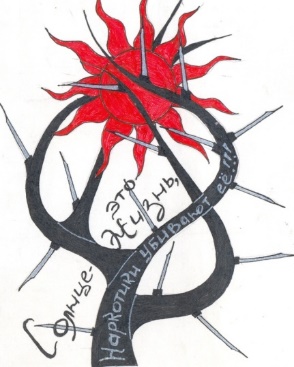 «Сообщи, где торгуют смертью!»Уважаемые жители Безенчукского района!В районе продолжает работу телефон горячей линии «Сообщи, где торгуют смертью».По телефону 2-29-48  (Антинаркотическая комиссия муниципального района Безенчукский Самарской области)  вы можете сообщить информацию о точках сбыта наркотиков, наркопритонах и фактах вовлечения граждан в употребление наркотиков или лицах, причастных к незаконной торговле наркотическими средствами. Анонимность гарантируется.Консультационную помощь по вопросам лечения и реабилитации от наркотической зависимости можно получить по телефону: 2-37-53 (ГКУ СО «КЦСОН Юго-Западного округа  отделение м.р. Безенчукский)Антинаркотические интернет ресурсыПортал антинаркотического фронта http://www.antidrugfront.ruЦель портала «Антинаркотический фронт» — поставить, осветить, обсудить проблему наркотизации населения России. 2. Портал «Без наркотиков!» http://www.nodrugs.ruИсточник информации для тех, кто хочет хоть немного знать о причинах и следствиях зависимости от психоактивных веществ различных типов. 3. Портал «Объективно о наркомании» http://www.narcozona.ruПортал Narcozona содержит всю актуальную информацию о лечении наркомании и реабилитации наркозависимых.4. Портал «Narco» http://www.add.net.ruНовостная информация о противодействии распространению наркотической, табачной, алкогольной и иных зависимостей.5. Сайт «Нет наркотикам» http://www.narkotiki.ru/law.htmlОбширные материалы сайта включают в себя обзор мехдународного и европейского законодательства, противодействующего распространению наркотиков; методические материалы для родителей, учителей, психологов; плакаты и видеоматериалы антинаркотической направленности. ПАМЯТКА пожарной безопасностиУважаемые домовладельцы и квартиросъемщики!   Невыполнение требований правил пожарной безопасности часто приводит к пожарам и, соответственно, к повреждению или уничтожению жилых помещений и домов, причинению материального ущерба, а иногда, к травмированию и гибели людей. Анализ пожаров в Самарской области показывает, что ежегодно 70 -75% пожаров происходит в жилом секторе.Основными причинами возникновения пожаров являются:- неосторожное обращение с огнем, в том числе при курении; - нарушение правил технической эксплуатации электропроводки и электроприборов;- нарушения правил технической эксплуатации газовых приборов;- нарушения правил технической эксплуатации печей.Чтобы в вашем доме или квартире не было пожара, НЕ ДОПУСКАЙТЕ:- небрежного обращения с огнем, разведения костров вблизи строений в ветреную погоду;- курения в постели, на лоджиях и балконах;- перегрузки электросетей путем включения в одну розетку нескольких мощных электробытовых приборов;- применения электропредохранителей незаводского изготовления («жучков»), самодельных абажуров, осветительных электроламп и электронагревательных приборов кустарного производства;- хранения в подвалах и чердаках горючих жидкостей и материалов, различного бытового хлама, мебели, бумаги и т.п.- не оставляйте детей без присмотра, не разрешайте им играть со спичками и пользоваться электрическими и газовыми приборами;- не оставляйте включенными электрические и газовые приборы без присмотра. Если случился пожар, немедленно сообщите в пожарную охрану по телефону «01» или по мобильному телефону «112»ПРАВИЛА ПОЖАРНОЙ БЕЗОПАСНОСТИ ПРИ ЭКСПЛУАТАЦИИ БАНИНаиболее частыми причинами возникновения пожаров в банях являются: нарушение правил пожарной безопасности, нарушение правил эксплуатации печного оборудования, неосторожное обращение с огнем, нарушение правил эксплуатации электрооборудования. Одной из основных причин является неосторожное обращение с огнём в состоянии алкогольного опьянения.При эксплуатации бани, камина, печи – необходимо строго соблюдать правила пожарной безопасности. При строительстве бани или проектировании печи и камина, пожарная безопасность является наиболее важным фактором. Чтобы избежать неприятных последствий, нужно обратить внимание на особенности постройки и эксплуатации бани, печи или камина.· Необходимо позаботиться о том, чтобы деревянные, а значит легковозгараемые части бани, были изолированы или удалены на значительное расстояние от горячих частей печи и дымохода. Для изоляции может служить или несгораемый материал или материал с низкой теплопроводностью.· В случае если у толстостенной печи-каменки сгораемое основание, то расстояние от пола до дна зольника должно составлять не менее 13 - 15 см, а до дна дымооборотов - 22 - 24 см. Если же основание несгораемое, дно зольника и все дымообороты могут находиться на уровне пола.· Печи с тонкими стенками необходимо отделять от деревянного пола асбестовым картоном, толщиной 10 - 12 мм и набитой поверх него кровельной сталью.· Печи из металла следует устанавливать на основании из двух рядов кирпичей. Под кирпичами должен находиться двойной слой, пропитанного глиняным раствором войлока.· Чтобы защитить пол от возгорания и от выпавших углей, на полу у топочной дверцы нужно прибить металлический лист.· Между топочной дверцей и противоположной стеной должно быть расстояние не менее 150 см. Та стена, которая находится вокруг топочной дверцы, должна быть оштукатурена или обита кровельной сталью, под которую нужно подложить войлок, пропитанный глиняным раствором.· Обязательно следите за тем, чтобы расстояние между печью и деревянной стеной или другой перегородкой было около 15 см, а между ближайшим дымооборотом и стеной около 20 -25 см.· Верхние перекрытия теплоемкой печи должны находиться в 30 -35 см от сгораемого потолка, если масса печи более 700 кг и в 40-45 см, если масса меньше.· Необходимо следить за печью и дымоходами и своевременно заделывать трещины. Дымовые каналы следует регулярно прочищать от скопившейся сажи.· Места соприкосновения крыши (любые виды покрытия) с трубой нужно защитить дымовым воротником из кровельной стали.Пожарная безопасность при топке печей дровами и другими видами твердого топлива.Соблюдение противопожарной безопасности при топке печей чрезвычайно важно, так как почти половина всех пожаров в домах, имеющих печное отопление, происходит из-за неисправности печей и дымоходов, а также их неправильной эксплуатации.Хотя дерево воспламеняется при температуре около 300 градусов, самовозгорание возможно и в результате длительного соприкосновения с объектами, нагретыми всего лишь до 100 градусов. Вследствие чего, следует обращать особое внимание на места прохода дымовых труб через междуэтажные и чердачные помещения.Основное требование пожарной профилактики сводится к тому, что все деревянные части здания должны находиться на достаточном расстоянии от печи и дымоходов или должны быть хорошо изолированными от них, для чего применяется кирпич, асбест, или пропитанный глиняным раствором войлок. Конструкции же, не защищенные от возгорания, должны находиться от внутренних поверхностей кирпичных печей и дымоходов на расстоянии не меньше 38 см, а у металлических нефутерованных печей - на расстоянии не менее одного метра.Верхнее перекрытие печи делается не менее чем из трех слоев кладки.Сгораемые конструкции крыши (стропила, обрешётка) не должны находиться ближе 13 см, а сгораемая кровля - ближе 26 см от наружной поверхности дымовых труб из кирпича. В случае использования металлических дымовых труб, разделка выполняется в виде песочницы.Для защиты от возгорания пола от случайно выпавших из топки углей, перед топочными дверцами настилают лист кровельного железа.Стояк в чердачном помещении обмазывают глиняным раствором и после высыхания белят. Это необходимо для того, чтобы на белом фоне было легче обнаружить возникшие дефекты стояка.БЕРЕГИТЕ СЕБЯ И СВОИХ БЛИЗКИХ!Профилактика алкоголизмаСовременный мир полон искушений и соблазнов. Сегодня довольно трудно найти человека, который бы ни разу не пробовал алкогольные напитки. Некоторые употребляют алкоголь только по праздникам. Для других – это стало нормой жизни и пить алкогольные напитки для них привычное дело. Стоит обратить внимание, что больной алкоголизмом никогда не считает себя алкоголиком, и у него есть множество оправданий употребления алкоголя. Это одна из основных проблем алкоголизма — анозогназия, когда больной отрицает, что он болен, не осознает тяжесть заболевания. Жизнь алкоголиков сокращается на 10-15 лет, и алкоголизм повышает риск суицида. Согласно статистике, проблема алкоголизма с каждым годом становится все актуальнее. У молодых людей процесс привыкания к алкоголю происходит быстрее чем у взрослых. Подростки, начавшие пить этиловый спирт в 15 летнем возрасте через три года становятся заложники этого зверя. И это уже не просто вредная привычка, от которой можно быстро избавиться. А дети, которые начали пить спиртные напитки еще раньше (12 – 14 лет) привыкают к алкоголю менее чем за один год. Согласно оценке Всемирной организации здравоохранения в мире насчитывается более 140 миллионов людей, страдающие на алкогольную болезнь. Так, на территории Безенчукского района за период 2019 - 2020 гг выявлено 6 случаев отравления спирто-содержащей продукцией с летальным исходом.Профилактика алкоголизма является одной из актуальных проблем в России и представляет собой систему комплексных государственных, общественных, социально-экономических, медико-санитарных, психологопедагогических и психогигиенических мероприятий, к которым относятся: - Ограничение доступа к алкоголю и уменьшение предложений по употреблению алкогольных напитков (минимизировать моменты, где присутствует алкоголь в больших количествах).КАК ПРАВИЛЬНО ВЫЗВАТЬ ПОМОЩЬ!Необходимость позвонить по единому номеру вызова экстренных служб «112» возникает в самых различных ситуациях. Для того, чтобы в случае необходимости Вы могли как можно быстрее вызвать помощь, запомните эти простые, но полезные советы:1. Дождитесь ответа оператора на Ваш звонок. Если после нескольких сигналов оператор не ответил, ни в коем случае не прерывайте звонок и не звоните снова. Каждый ваш повторный звонок будет воспринят как новый и соответственно окажется в конце очереди звонков, поэтому вам понадобится больше времени на то, чтобы дозвониться.
2. Когда оператор ответит, представьтесь, коротко и ясно объясните, что и с кем произошло. Сохраняйте спокойствие и говорите четко. Не паникуйте! Иногда бывает трудно получить необходимую информацию для быстрого реагирования на происшествие.3. Укажите характер происшествия и место (если знаете - и точный адрес), где необходима срочная помощь. Если можете, объясните оператору, как это место легче найти (к нему подъехать). Если опасность возникла не в том месте, где находитесь Вы - укажите это место.4. Постарайтесь коротко и ясно ответить на все вопросы оператора. Точные и ясные ответы на все вопросы необходимы оператору для точного определения потребности в оказании срочной помощи.
5. Помните, что Вы звоните в профессионально-подготовленное учреждение, и информация, которую они требуют, очень важна, не теряйте терпения и не сердитесь, если Вы не понимаете характер их вопросов. Если ситуация требует оперативного реагирования, то помощь будет направлена немедленно, а оператор системы-112 может запрашивать информацию о Вас, пока экстренные службы находятся в пути.6. Следуйте советам диспетчера экстренной службы.7. Не кладите трубку, пока оператор системы-112 не скажет, что разговор можно закончить.
8. Закончив разговор, постарайтесь не занимать телефонную линию, с которой вы звонили, если в этом нет необходимости. Оператору может понадобиться связаться с вами и попросить у вас дополнительную информацию или дать вам дополнительный совет.9. В случае изменения ситуации на месте происшествия (улучшилась или ухудшилась), позвоните по номеру «112» еще раз и сообщите об этом.10. В некоторых случаях, операторам системы-112 может поступать большое количество сообщений об одном и том же происшествии. Не раздражайтесь, если после нескольких вопросов оператор системы-112 сообщает Вам, что такое сообщение уже поступило, и прекращает разговор. Это необходимо, чтобы избежать дублирования информации и освободить оперативную линию.11. Не звоните на номер «112» по несрочным (несущественным) вопросам, если Вы испытываете трудности с сотовым оператором, хотите получить информацию о погоде, вызвать такси, заказать столик и т.п.
12. Не давайте детям мобильный телефон для игр – при заряженном аккумуляторе ребенок может случайно позвонить на номер «112».13. Позаботьтесь о том, чтобы с Вашего телефона не поступали непреднамеренные звонки на номер «112». Это может произойти и при включенной блокировке клавиш телефона.Обращайтесь по телефонам: 112, 101, 102, 103, 104; 8 (84676) 2-10-12, 2-11-28, 8-927-001-84-02 (Единая дежурно-диспетчерская служба м.р. Безенчукский).ПРАВИЛА БЕЗОПАСНОСТИ ПРИ ЕЗДЕ НА ВЕЛОСИПЕДЕ!Велосипеды становятся все более популярным транспортным средством. Но выезжая на дорогу, велосипедистам нужно быть готовыми к возможным опасностям, которые могут встретиться на пути. Для того, чтобы не попасть в неприятную ситуацию на дороге и не стать участником ДТП, нужно соблюдать несложные правила:
Всегда надевайте шлем при езде на велосипеде. Использование шлема защитит вас от травм головы. Шлем должен соответствовать стандартам безопасности и подходить по размеру. Рекомендуется надевать защитные очки и специальную велоодежду с отражающими полосками или ярких цветов – это сделает вас более заметным на дороге.Не слушайте плеер или радиоприёмник через наушники во время езды. Это отвлекает вас от происходящего на дороге, что может быть очень опасно.Так как вы являетесь участником движения, управляющим транспортным средством, выполняйте все требования правил дорожного движения, подчиняйтесь сигналам светофоров, требованиям дорожной разметки, дорожных знаков; ездите только в разрешенном направлении по улицам (дорогам) с односторонним движением и т.д. 
Контролируйте вашу скорость движения: она должна зависеть от состояния дороги и опыта велосипедиста. 
Правильно подавайте сигналы рукой при повороте, торможении и остановке. Вытянутая налево левая рука означает поворот налево, согнутая в локте вверх левая рука означает поворот направо, опущенная вниз левая рука означает остановку. 
Держитесь правой стороны дороги, никогда не пользуйтесь полосой встречного движения. 
Всегда внимательно следите за дорогой: рытвины, решётки водостока, мягкие и глубокие обочины могут стать причиной аварий и, как следствие, травм. Преодолевать железнодорожное полотно или решётки водостока нужно осторожно, направляя велосипед под углом 90°. Если нет уверенности в состоянии дороги, лучше преодолейте препятствие или такой участок дороги спешившись. Не следует ездить, не придерживая руль руками. Лучше использовать грипсы (ручки на руле), которые помогут предотвратить потерю управления велосипедом даже при малейших неровностях дорог.Следует избегать использования предметов, свободно свисающих с руля. Они могут попасть в спицы или спровоцировать непрогнозируемый поворот руля.Несколько велосипедистов должны двигаться в колонну по одному.Даже соблюдая правила движения, будьте предельно внимательны, так как не все участники дорожного движения обладают большим опытом и хорошо знают правила движения велосипедов.Обращайтесь по телефонам: 112, 101, 8 (84676) 2-10-12, 2-11-28, 8-927-001-84-02 (Единая дежурно-диспетчерская служба м.р. Безенчукский).Уважаемые жители городского поселения Безенчук!В соответствии с Постановлением Правительства Самарской области от 08.04.2021г №195 «Об особом противопожарном режиме на территории Самарской области» на территории Самарской области с 15 апреля по 15 октября 2021 года установлен особый противопожарный режим. В пожароопасный период КАТЕГОРИЧЕСКИ ЗАПРЕЩЕНО:- Разведение костров, как в населенных пунктах, так и за их пределами.- Сжигание сухой травы и мусора. Если вы увидите, как это делают другие, постарайтесь их остановить.- Оставлять промасленный или пропитанный горючими веществами обтирочный материал.- Оставлять бутылки или осколки стекла, так как они способны сработать как зажигательные линзы.- Проведение пожароопасных работ, топку печей, котельных установок, работающих на твёрдом топливе. - при наступлении IV и V классов пожарной опасности в лесах - посещение лесных массивов.Не бросайте непотушенные спички или сигареты. Вовремя остановите ребенка, удержите его от шалости с огнем – это долг не только родителей, но и всех граждан!ПОМНИТЕ:  Пожар легче предупредить, чем потушить! Большинство пожаров возникают из-за небрежности людей. Ежедневное соблюдение противопожарных требований сводит риск возникновения пожаров к минимуму.Если вы обнаружили начинающийся пожар:- Постарайтесь затушить его сами. Иногда достаточно просто затоптать пламя или захлестать его ветками или одеждой. Подождите и убедитесь, что трава или подстилка больше не тлеют, иначе огонь может появиться вновь!- Если вы не можете потушить его своими силами, постарайтесь как можно быстрее оповестить о нем тех, кто должен этим заниматься – пожарную часть – телефоны 01 и 112  ПРИ ВОЗНИКНОВЕНИИ ЧРЕЗВЫЧАЙНЫХ СИТУАЦИЙ ЗВОНИТЬ ПО ТЕЛЕФОНАМ:01, 2-32-01 – диспетчер пожарной охраны  44 ПСО, 112  (101) – с сотового телефона;8 (84676) 2-10-12, 8(927)001-84-02 – ЕДДС муниципального района Безенчукский;02, 2-11-31 – дежурная часть ОВД по муниципальному району Безенчукский, 112  (102) – с сотового телефона,03, 2-26-86 – «скорая помощь» ГБУЗ «БЦРБ», 112  (103) – с сотового телефона;04, 2-35-76 – диспетчер филиала №2 ОАО «СВГК» (газовая служба), 112  (104) – с сотового телефона.НЕОБХОДИМО:- постоянно иметь запас воды и песка на своих участках;- круглосуточно контролировать свои домовладения с целью своевременного обнаружения возможных очагов возгораний.Постановлением Администрации городского поселения Безенчук от 05.04.2021г №136 с 05 апреля по 05 мая 2021г на территории поселения проходит месячник по благоустройству, озеленению и улучшению внешнего облика городского поселения Безенчук. Просим жителей п.Безенчук  принять в нем активное участие! РЕКОМЕНДАЦИИ ДЛЯ РОДИТЕЛЕЙ  «Предупреждение пожаров в быту по причине детской шалости»:Детская шалость с огнем часто становится причиной пожаров. Как показывает практика, часто такие пожары происходят из-за отсутствия навыков у детей осторожного обращения с огнем, недостаточным контролем за их поведением со стороны взрослых, а в ряде случаев неумением родителей организовать досуг своих чад. В возрасте от трех до семи лет дети в своих играх часто повторяют поступки и действия взрослых, имитируя их труд. Стремление к самостоятельности особенно проявляется в то время, когда дети остаются одни.Нельзя быть уверенным, что ребенок, оставшись один дома, не решит поиграть с коробочкой спичек или зажигалкой, не захочет поджечь бумагу, не устроит костер, который он видел в лесу.Уважаемые родители, проблема так называемой детской шалости с огнем стоит очень осторожно. И очень важно помнить, что главная задача  – предупредить возможную трагедию.Наши с Вами усилия должны быть направлены на каждодневную профилактическую работу с детьми, чтобы, если не исключить, то хотя бы свести к минимуму число пожаров и других происшествий с участием детей, избежать травматизма и несчастных случаев.Ведь, прежде всего взрослые в ответе за действия и поступки детей.- Не показывайте детям дурной пример: не курите при них, не зажигайте бумагу для освещения темных помещений.- Храните спички в местах недоступных для детей.- Ни в коем случае нельзя держать в доме неисправные или самодельные электрические приборы.- Пользоваться можно только исправными приборами, имеющими сертификат соответствиятребованиям безопасности, с встроенным устройством автоматического отключения прибора от источника электрического питания. Помните — маленькая неосторожность может привести к большой беде.-  Если Вы увидели, что дети самостоятельно разводят костер, играют со спичками и зажигалками, горючими жидкостями, не проходите мимо, не оставайтесь безразличными, остановите их!- Жизнь показала, что там, где среди детей проводится разъяснительная работа, направленная на предупреждение пожаров от детской шалости с огнем, опасность возникновения пожаров по этой причине сводится к минимуму.                                            Донесите до своего ребёнка следующие правила:- Пожарная безопасность в квартире:- Не балуйся дома со спичками и зажигалками. Это одна из причин- Не оставляй без присмотра включенные электроприборы, особенно утюги, обогреватели, телевизор, светильники и др. Уходя из дома, не забудь их выключить.- Не суши белье над плитой. Оно может загореться.- Не забывай выключить газовую плиту. Если почувствовал запах газа, не зажигай спичек и не включай свет. Срочно проветри квартиру.- Ни в коем случае не зажигай фейерверки, свечи или бенгальские огни дома без взрослых.ПРАВИЛА ПОВЕДЕНИЯ В МЕСТАХ МАССОВОГО СКОПЛЕНИЯ ЛЮДЕЙ!Появление толпы возможно в местах массового скопления людей. Как правило, это происходит на праздниках, концертах, гуляньях, у стадионов после окончания спортивных матчей. Пока тысячи людей соблюдают установленный порядок поведения или движутся равномерно по отведенным маршрутам, ситуация относительно безопасна. Но при возникновении какого-то инцидента или препятствия на пути, толпа превращается в источник повышенной опасности для здоровья и жизни человека. Остановить возбужденных людей или управлять их действиями очень трудно. Иногда это практически невозможно.По мнению психологов, толпа — одно из наиболее опасных явлений городской жизни. Что характерно, она не учитывает интересы отдельных людей, в том числе сохранность их жизни.
Большое скопление народа обезличивает. Человек ведет себя, как все. И противостоять влиянию толпы сложно. Парадокс в том, что нормальные законопослушные люди в толпе могут вести себя агрессивно и разрушительно, совершенно не контролируя свои действия и поступки. Ведь толпа порождает в человеке ощущение безнаказанности. А это чревато тем, что далеко не лучшие, но скрытые его пороки выплескиваются наружу, представляя опасность для окружающих.Чтобы вернуться с очередного мероприятия без ушибов или переломов, необходимо знать и соблюдать следующие правила:- избегайте больших скоплений людей. - не присоединяйтесь к толпе, как бы ни хотелось посмотреть на происходящие события. - если оказались в толпе, позвольте ей нести Вас, но попытайтесь выбраться из неё. - глубоко вдохните и разведите согнутые в локтях руки чуть в стороны, чтобы грудная клетка не была сдавлена. - стремитесь оказаться подальше от высоких и крупных людей, людей с громоздкими предметами и большими сумками. - любыми способами старайтесь удержаться на ногах. - не держите руки в карманах. - двигаясь, поднимайте ноги как можно выше, ставьте ногу на полную стопу, не семените, не поднимайтесь на цыпочки. - если давка приняла угрожающий характер, немедленно, не раздумывая, освободитесь от любой ноши, прежде всего от сумки на длинном ремне и шарфа. - если что-то уронили, ни в коем случае не наклоняйтесь, чтобы поднять. - если Вы упали, постарайтесь как можно быстрее подняться на ноги. При этом не опирайтесь на руки (их отдавят либо сломают). Старайтесь хоть на мгновение встать на подошвы или на носки. Обретя опору, «выныривайте», резко оттолкнувшись от земли ногами. - если встать не удается, свернитесь клубком, защитите голову предплечьями, а ладонями прикройте затылок. Попав в переполненное людьми помещение, заранее определите, какие места при возникновении экстремальной ситуации наиболее опасны (проходы между секторами на стадионе, стеклянные двери и перегородки в концертных залах и т.п.), обратите внимание на запасные и аварийные выходы, мысленно проделайте путь к ним. Легче всего укрыться от толпы в углах зала или вблизи стен, но сложнее оттуда добираться до выхода. При возникновении паники старайтесь сохранить спокойствие и способность трезво оценивать ситуацию. ЧТО ТАКОЕ ТЕПЛОВОЙ УДАР И ПРИЧИНЫ ТЕПЛОВОГО УДАРА!Тепловой удар – результат перегревания организма, внезапная общая гипертермия, сопровождающаяся нарушением функций различных органов и систем. Причиной становится интенсивное тепловое воздействие и низкая скорость адаптации к повышенной температуре окружающей среды. Может сопровождаться асфиксией, судорогами, галлюцинациями, бредом, тошнотой, рвотой и потерей сознания. В тяжелых случаях возможна кома и летальный исход.
Тепловой удар – состояние гипертермии, вызванное интенсивным тепловым воздействием и сопровождающееся нарушением деятельности различных органов и систем. Может возникать у людей любого возраста и пола, однако чаще страдают дети, тучные больные и пациенты преклонного возраста. В первом случае это обусловлено незрелыми механизмами терморегуляции организма, во втором – повышенной нагрузкой на систему терморегуляции и сердечно - сосудистую систему, в третьем – плохой физической формой и наличием различных хронических заболеваний.В отличие от солнечного удара тепловой удар не обязательно возникает под влиянием солнечных лучей. Он может развиться как на открытом пространстве, так и в помещении, как в солнечную, так и в пасмурную погоду. Возникновению данного состояния могут способствовать условия профессиональной деятельности, например, работа в горячем цехе или на стройплощадке (в летнее время). В легких случаях помощь может быть оказана самостоятельно, при тяжелых тепловых ударах необходимо лечение с участием врачей скорой помощи и реаниматологов.
Причины теплового удара. Существуют две основные, зачастую тесно связанные между собой причины развития теплового удара: тепловое воздействие и недостаточная скорость приспособления организма к неблагоприятным условиям внешней среды. Вероятность развития и степень удара зависят от продолжительности пребывания человека в условиях повышенной температуры окружающей среды, интенсивности теплового воздействия, возраста человека, индивидуальных особенностей его организма (аллергические реакции, метеочувствительность и т. д.), приема некоторых лекарственных препаратов (ингибиторов МАО, трициклических антидепрессантов, амфетаминов), алкоголя и наркотических средств, наличия или отсутствия хронических заболеваний внутренних органов.
Тепловым ударам больше подвержены люди, страдающие гипертонической болезнью, сердечнососудистыми заболеваниями, болезнями щитовидной железы, сахарным диабетом и некоторыми другими эндокринными заболеваниями, вегето-сосудистой дистонией, бронхиальной астмой, нервно-психическими заболеваниями, анорексией, циррозом печени, гепатитом, ангидрозом, гипергидрозом, а также недавно перенесшие инсульт или инфаркт миокарда.Кроме того, к числу неблагоприятных обстоятельств относят избыточный вес, нарушения метаболизма, возраст менее 6-7 лет, пожилой возраст и период беременности. Предрасполагающими факторами являются высокая физическая активность (занятия спортом, напряженная работа), повышенная влажность воздуха, слишком теплая или слишком закрытая одежда с эффектом «парника», сильное обезвоживание, период акклиматизации при переезде или выезде на отдых в страну с жарким климатом.При возникновении чрезвычайных ситуаций необходимо звонить по телефонам: 112, 101, 102, 103, 104; 8 (84676) 2-10-12, 2-11-28, 8-927-001-84-02 (Единая дежурно-диспетчерская служба м.р. Безенчукский).№№Содержание внесенных предложений и замечанийРекомендации организатора о целесообразности или нецелесообразности учета замечаний и предложений, поступивших на публичных слушанияхРекомендации организатора о целесообразности или нецелесообразности учета замечаний и предложений, поступивших на публичных слушанияхВыводыВыводыПредложения, поступившие от участников публичных слушаний и постоянно проживающими на территории, в пределах которой проводятся публичные слушанияПредложения, поступившие от участников публичных слушаний и постоянно проживающими на территории, в пределах которой проводятся публичные слушанияПредложения, поступившие от участников публичных слушаний и постоянно проживающими на территории, в пределах которой проводятся публичные слушанияПредложения, поступившие от участников публичных слушаний и постоянно проживающими на территории, в пределах которой проводятся публичные слушанияПредложения, поступившие от участников публичных слушаний и постоянно проживающими на территории, в пределах которой проводятся публичные слушания11Поддерживаю принятие Проекта решения и предлагаю внести следующие изменения в Проект решения:1) подпункт 1.6 пункта 1 Проекта решения изложить в следующей редакции:«1.6.  в пункте 99.1 Правил:абзац третий изложить в следующей редакции:«Не допускается размещение собранного снега и льда на детских игровых и спортивных площадках, в зонах рекреационного назначения, на поверхности ледяного покрова водоемов и водосборных территориях, а также в радиусе 50 метров от источников нецентрализованного водоснабжения.»;дополнить абзацем следующего содержания:«Не допускается сбрасывать пульпу, снег в водные объекты.»;»;2) дополнить пункт 1 Проекта решения новыми подпунктами 1.7, 1.8 и 1.9 (с соответствующим изменением нумерации последующих подпунктов) следующего содержания:«1.7. пункт 100.4 Правил признать утратившим силу;1.8. пункт 101 Правил дополнить подпунктом 101.10 следующего содержания:«101.10. складировать строительные материалы, мусор на территории общего пользования.Складирование строительных и иных материалов, техники для обеспечения строительства, реконструкции на землях или земельных участках, находящихся в муниципальной собственности, без предоставления земельных участков и установления сервитутов осуществляется на основании разрешений уполномоченного органа в соответствии с требованиями Земельного кодекса Российской Федерации.В случаях, неурегулированных Земельным кодексом Российской Федерации, допускается складирование собственниками и (или) иными законными владельцами зданий, строений, сооружений, нестационарных объектов, земельных участков строительных и иных материалов, техники для обеспечения строительства, реконструкции на землях или земельных участках, находящихся в муниципальной собственности, без предоставления земельных участков и установления сервитутов при условии соблюдения следующих требований настоящих Правил:- укрытие песка, щебня, других сыпучих материалов нетканым материалом, брезентом во избежание воздействия атмосферных осадков, ветра и последующего перемешивания с почвой, распространения за пределы места складирования;- складирование строительных материалов, техники способом, исключающим возможность их падения, опрокидывания, разваливания;- складирование строительных материалов, техники не должно создавать препятствия для движения пешеходов, транспортных средств и других угроз безопасности дорожного движения;- складирование строительных материалов, техники не должно не нарушать требования противопожарной безопасности;- складирование строительных материалов, техники запрещено на территориях, непосредственно занятых линейными объектами связи, газоснабжения, водоснабжения, теплоснабжения, электроснабжения.»;1.9. пункт 102.1 Правил изложить в следующей редакции:«102.1. воспрепятствовать проведению работ по ручной или механизированной уборке территории, по очистке кровель зданий от снега, наледи и (или) удалению сосулек, а также деятельности специализированной организации по сбору и вывозу (транспортировке) с помощью транспортных средств твёрдых коммунальных отходов из мест, предназначенных для их накопления (временного складирования) в контейнерах, мусоросборниках или на специально отведённых площадках, путем размещения транспортных средств на внутридворовых территориях и внутриквартальных проездах без учета информации (объявлений, предупреждений) уполномоченного органа и (или) специализированной организации о сроках проведения работ по ручной или механизированной уборке территории, по очистке кровель зданий от снега, наледи и (или) удалению сосулек,  деятельности специализированной организации по сбору и вывозу (транспортировке) с помощью транспортных средств твёрдых коммунальных отходов из мест, предназначенных для их накопления (временного складирования) в контейнерах, мусоросборниках или на специально отведённых площадках.»;»;3) подпункт 1.7 пункта 1 Проекта решения (нумерация подпункта указана в редакции Проекта решения, опубликованной в газете) считать подпунктом 1.10 пункта 1 Проекта решения;4) дополнить пункт 1 Проекта решения новым подпунктом 1.11 (с соответствующим изменением нумерации последующих подпунктов) следующего содержания:«1.11. пункты 166 и 167 Правил изложить в следующей редакции:«166. Выгул животных разрешается на площадках для выгула животных.Площадки для выгула животных могут размещаться на территориях общего пользования, за пределами санитарной зоны источников водоснабжения первого и второго поясов.Расстояние от границы площадок для выгула животных до окон жилых и общественных зданий должно быть не менее 40 метров.Размеры площадок для выгула животных не должны превышать 600 кв. м.На территориях площадок для выгула животных устанавливаются специальные контейнеры для сбора экскрементов животных.Ограждение площадки следует выполнять из легкой металлической сетки высотой не менее 1,5 м. При этом следует учитывать, что расстояние между элементами и секциями ограждения, его нижним краем и землей не должно позволить животному покинуть площадку или причинить себе травму.На территории площадки должен быть установлен информационный стенд с правилами пользования площадкой.Для покрытия поверхности части площадки, предназначенной для выгула животных, следует предусматривать выровненную поверхность, обеспечивающую хороший дренаж, не травмирующую конечности животных (газонное, песчаное, песчано-земляное), а также удобство для регулярной уборки и обновления. Поверхность части площадки, предназначенной для владельцев животных, должна иметь твердый или комбинированный вид покрытия (плитка, утопленная в газон, и др.). Подход к площадке должен быть оборудован твердым видом покрытия.167. Выгул домашних животных на территории городского поселения Безенчук допускается при условии обеспечения безопасности граждан, животных, сохранности имущества физических и юридических лиц.При выгуле домашнего животного необходимо соблюдать следующие требования:1) исключать возможность свободного, неконтролируемого передвижения животного при пересечении проезжей части автомобильной дороги, в лифтах и помещениях общего пользования многоквартирных домов, во дворах таких домов, на детских и спортивных площадках; 2) обеспечивать уборку продуктов жизнедеятельности животного в местах и на территориях общего пользования; 3) не допускать выгул животного вне мест, установленных Администрацией городского поселения Безенчук для выгула животных.Выгул потенциально опасной собаки без намордника и поводка независимо от места выгула запрещается, за исключением случаев, если потенциально опасная собака находится на огороженной территории, принадлежащей владельцу потенциально опасной собаки на праве собственности или ином законном основании. О наличии этой собаки должна быть сделана предупреждающая надпись при входе на данную территорию.»;»;5) подпункт 1.8 пункта 1 Проекта решения (нумерация подпункта указана в редакции Проекта решения, опубликованной в газете) считать подпунктом 1.12 пункта 1 Проекта решения и изложить его в следующей редакции:«1.12. главу IX Правил «Содержание животных» признать утратившей силу;»;6) подпункт 1.9 пункта 1 Проекта решения (нумерация подпункта указана в редакции Проекта решения, опубликованной в газете) считать подпунктом 1.13 пункта 1 Проекта решения.В соответствии с требованиями абзаца второго пункта 34 санитарных правил и норм СанПиН 2.1.3684-21 «Санитарно-эпидемиологические требования к содержанию территорий городских и сельских поселений, к водным объектам, питьевой воде и питьевому водоснабжению, атмосферному воздуху, почвам, жилым помещениям, эксплуатации производственных, общественных помещений, организации и проведению санитарно-противоэпидемических (профилактических) мероприятий», утвержденных Постановлением Главного государственного санитарного врача Российской Федерации от 28.01.2021 № 3, не допускается размещение собранного снега и льда на детских игровых и спортивных площадках, в зонах рекреационного назначения, на поверхности ледяного покрова водоемов и водосборных территориях, а также в радиусе 50 метров от источников нецентрализованного водоснабжения.Пунктом 92 данных санитарных правил и норм также установлен запрет на сброс пульпы, снега в водные объекты.Ввиду этого в соответствующие нормы Правил благоустройства территории городского поселения Безенчук муниципального района Безенчукский Самарской области, утвержденных решением Собрания представителей городского поселения Безенчук муниципального района Безенчукский Самарской области от 12.10.2017 № 3/25 (далее – Правила), вносятся необходимые изменения.Статьей 39.33 Земельного кодекса Российской Федерации установлены случаи и основания для использования земель или земельных участков, находящихся в государственной или муниципальной собственности, без предоставления земельных участков и установления сервитута, публичного сервитута. Указанной нормой предусмотрено, что использование земель или земельных участков, находящихся в государственной или муниципальной собственности, за исключением земельных участков, предоставленных гражданам или юридическим лицам, может осуществляться без предоставления земельных участков и установления сервитута, публичного сервитута, в том числе в случаях складирования строительных и иных материалов, техники для обеспечения строительства, реконструкции линейных объектов федерального, регионального или местного значения.В связи с этим предлагается уточнить Правила, установив условия складирования строительных и иных материалов, техники для обеспечения строительства, реконструкции на землях или земельных участках, находящихся в муниципальной собственности, без предоставления земельных участков и установления сервитутов в случаях, неурегулированных Земельным кодексом Российской Федерации.Кроме того, 29.04.2021 Самарской Губернской Думой в первом чтении принят проект закона Самарской области № 3180-21 «О внесении изменения в статью 4.18 Закона Самарской области «Об административных правонарушениях на территории Самарской области». Данный законопроект устанавливает административную ответственность за воспрепятствование проведению работ по ручной или механизированной уборке территории, по очистке кровель зданий от снега, наледи и (или) удалению сосулек, а также деятельности специализированной организации по сбору и вывозу (транспортировке) с помощью транспортных средств твердых коммунальных отходов из мест, предназначенных для их накопления (временного складирования) в контейнерах, мусоросборниках или на специально отведенных площадках, выразившееся в размещении транспортных средств на внутридворовых территориях и внутриквартальных проездах, в случаях, установленных правилами благоустройства территории муниципального образования к содержанию территории муниципального образования, кроме действий, предусмотренных статьей 12.19 Кодекса Российской Федерации об административных правонарушениях.В связи с этим предлагается внести необходимые изменения в Правила, направленные на их приведение в соответствие с изменениями в законодательстве Самарской области.Таким образом, внесенное предложение соответствует положениям законодательства Российской Федерации. Рекомендуется учесть предложение, поступившее в ходе публичных слушаний.В соответствии с требованиями абзаца второго пункта 34 санитарных правил и норм СанПиН 2.1.3684-21 «Санитарно-эпидемиологические требования к содержанию территорий городских и сельских поселений, к водным объектам, питьевой воде и питьевому водоснабжению, атмосферному воздуху, почвам, жилым помещениям, эксплуатации производственных, общественных помещений, организации и проведению санитарно-противоэпидемических (профилактических) мероприятий», утвержденных Постановлением Главного государственного санитарного врача Российской Федерации от 28.01.2021 № 3, не допускается размещение собранного снега и льда на детских игровых и спортивных площадках, в зонах рекреационного назначения, на поверхности ледяного покрова водоемов и водосборных территориях, а также в радиусе 50 метров от источников нецентрализованного водоснабжения.Пунктом 92 данных санитарных правил и норм также установлен запрет на сброс пульпы, снега в водные объекты.Ввиду этого в соответствующие нормы Правил благоустройства территории городского поселения Безенчук муниципального района Безенчукский Самарской области, утвержденных решением Собрания представителей городского поселения Безенчук муниципального района Безенчукский Самарской области от 12.10.2017 № 3/25 (далее – Правила), вносятся необходимые изменения.Статьей 39.33 Земельного кодекса Российской Федерации установлены случаи и основания для использования земель или земельных участков, находящихся в государственной или муниципальной собственности, без предоставления земельных участков и установления сервитута, публичного сервитута. Указанной нормой предусмотрено, что использование земель или земельных участков, находящихся в государственной или муниципальной собственности, за исключением земельных участков, предоставленных гражданам или юридическим лицам, может осуществляться без предоставления земельных участков и установления сервитута, публичного сервитута, в том числе в случаях складирования строительных и иных материалов, техники для обеспечения строительства, реконструкции линейных объектов федерального, регионального или местного значения.В связи с этим предлагается уточнить Правила, установив условия складирования строительных и иных материалов, техники для обеспечения строительства, реконструкции на землях или земельных участках, находящихся в муниципальной собственности, без предоставления земельных участков и установления сервитутов в случаях, неурегулированных Земельным кодексом Российской Федерации.Кроме того, 29.04.2021 Самарской Губернской Думой в первом чтении принят проект закона Самарской области № 3180-21 «О внесении изменения в статью 4.18 Закона Самарской области «Об административных правонарушениях на территории Самарской области». Данный законопроект устанавливает административную ответственность за воспрепятствование проведению работ по ручной или механизированной уборке территории, по очистке кровель зданий от снега, наледи и (или) удалению сосулек, а также деятельности специализированной организации по сбору и вывозу (транспортировке) с помощью транспортных средств твердых коммунальных отходов из мест, предназначенных для их накопления (временного складирования) в контейнерах, мусоросборниках или на специально отведенных площадках, выразившееся в размещении транспортных средств на внутридворовых территориях и внутриквартальных проездах, в случаях, установленных правилами благоустройства территории муниципального образования к содержанию территории муниципального образования, кроме действий, предусмотренных статьей 12.19 Кодекса Российской Федерации об административных правонарушениях.В связи с этим предлагается внести необходимые изменения в Правила, направленные на их приведение в соответствие с изменениями в законодательстве Самарской области.Таким образом, внесенное предложение соответствует положениям законодательства Российской Федерации. Рекомендуется учесть предложение, поступившее в ходе публичных слушаний.принять Проект решения, рассмотренный на публичных слушаниях, с учетом предложения, указанного в пункте 1 настоящей таблицыпринять Проект решения, рассмотренный на публичных слушаниях, с учетом предложения, указанного в пункте 1 настоящей таблицыПредложения, поступившие от иных участников публичных слушанийПредложения, поступившие от иных участников публичных слушанийПредложения, поступившие от иных участников публичных слушанийПредложения, поступившие от иных участников публичных слушанийПредложения, поступившие от иных участников публичных слушанийПредложения, поступившие от иных участников публичных слушанийПредложения, поступившие от иных участников публичных слушаний2не поступалине поступалиотсутствуютпринять Проект решения, рассмотренный на публичных слушаниях, с учетом предложения, указанного в пункте 1 настоящей таблицыпринять Проект решения, рассмотренный на публичных слушаниях, с учетом предложения, указанного в пункте 1 настоящей таблицы